Выступление 6 класса на день учителя. Сценка «Подарок учителям!»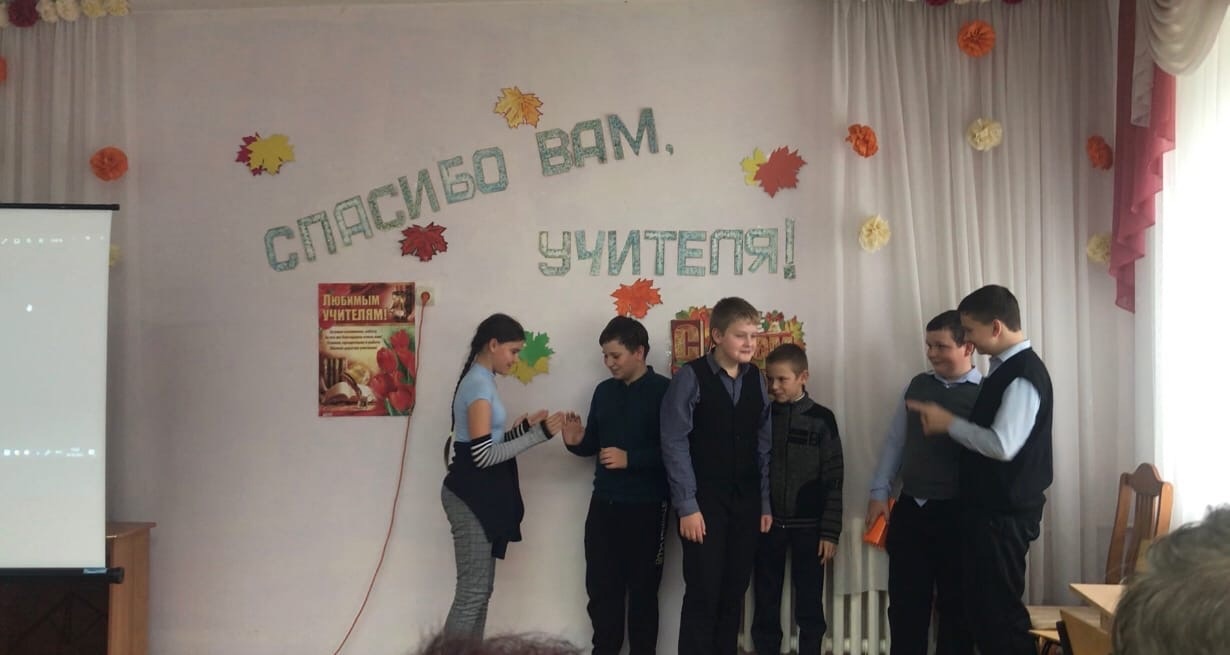 Выступление 9 класса.Выступление 8 и 9 классов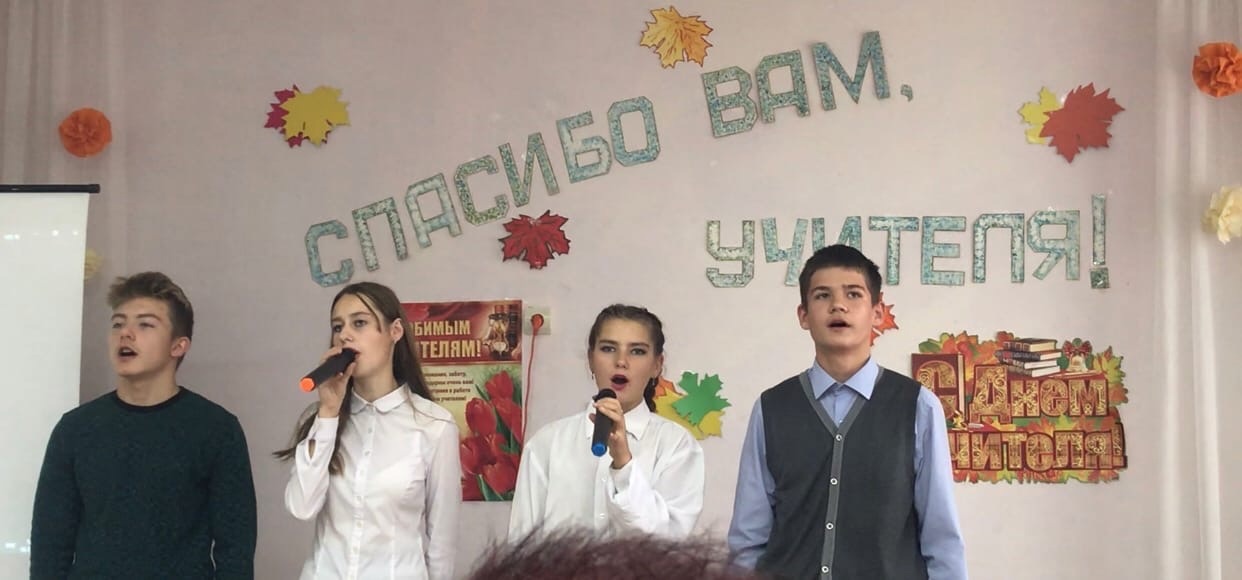 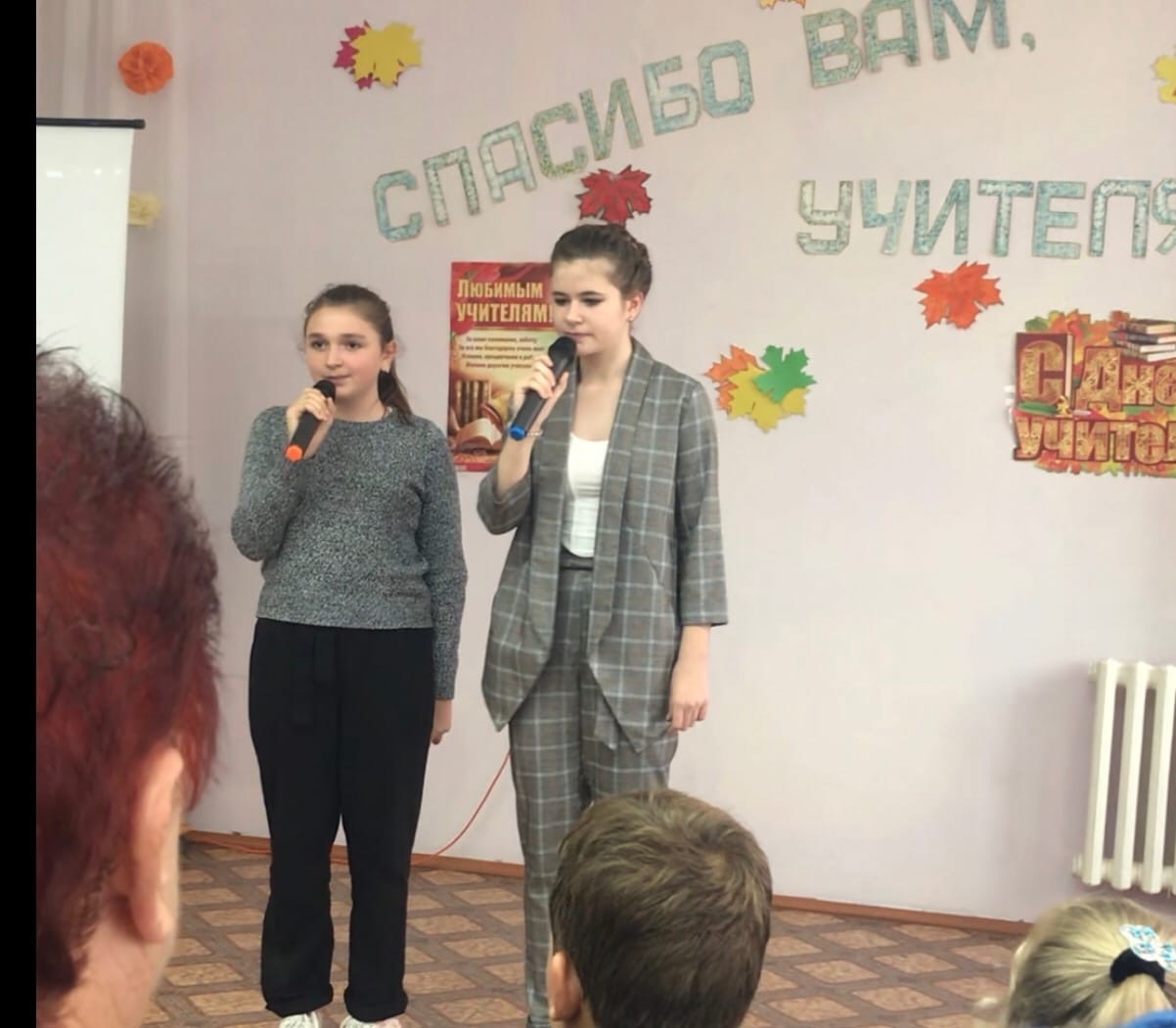 